                                                2017 Turkey Relay MeetCo-sponsored by City of South San Francisco                           November 18th, 2017South San Francisco Aquatic Club created the Spring Chicken Relay meet in 1992 and in Fall of 1994 added the Turkey Relay meet.  The event was created to be a fun event for all levels of swimmers to participate and all family members to enjoy viewing.  The Turkey Relay meet is fun action packed Relay meet.  Swimmers are put into a draft, selected by Team Captains (Coaching Staff from each participating team will be captains).  Each swimmer will be put on one team out of the six teams.  Each team is indicated by their Team color and during the meet they will be provided with a Team colored cap. (Caps will be given out on the day of the event before swimmers enter water for warm-ups).   Captains will select the Relay events for each swimmer.  Swimmer will participate in a minimum of 3 Relays.LOCATION: Orange Pool: #1 West Orange Ave., South San Francisco, CA 94080.    COURSE: 25 yard, indoor heated pool.  (6) lane will be used for competitionTIME: Meet begins at 1:45 PM; Warm-Up is from 1:10PM – 1:40 PM.             ENTRY FEES: $15.00 participation fee per swimmer.  All entries forms will be submitted to home club team.  Each Club team will make one check payable to: South San Francisco Aquatic Club  Entry Fee should be submitted to home team coach by no later than Saturday, November 11th .   Teams should submit payment to SSF on Monday, November 13th ‘two days before  the Draft pick.  (Draft pick day will be Wednesday, November 15th at Orange Pool at 7:30pm)HOSPITALITY: There will be food and drinks for Swimmers and parents after the event.   MISCELLANEOUS:  The pool will be opened after the food and drinks have been served for all participate who were entered in the meet.List of potential events in the Meet:200 Medley Relay	200 Back Relay w/cup on head	200 Pumpkin Relay	200 T-shirt Relay200 Floating Island Race	   200 Raft Relay  	100 Kick board Relay 		200 Cap drop Relay 	 200 two person relay  	And so on…..-----------------------------------------------------------cut off here---------------------------------------------------------Swim Team:_________________________________________	Name of Swimmer:__________________________________________________ Age:___________________  Level of Swimmer:(circle one (C/B/A/J.O. & Q-level)															Height:_____________________________________	Weight:  (50 lbs. and below)	(51 lbs. to 99 lbs)	(100 lbs. to 149 lbs.)	(150 lbs. to 200 lbs.)50 Free:_______________	50 Back_______________	50 Breast____________________ 	50 Fly____________________	100 IM______________________________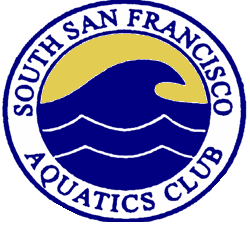 